M7 11. – 14. 5. Dnes jsme při výuce zopakovali druhé mocniny čísel od 1 do 20. Prosím NAUČIT ZPAMĚTI! Naučíme s nová pravidla pro počítání s mocninami. -zápis do sešitu:PRAVIDLA PRO POČÍTÁNÍ S MOCNINAMI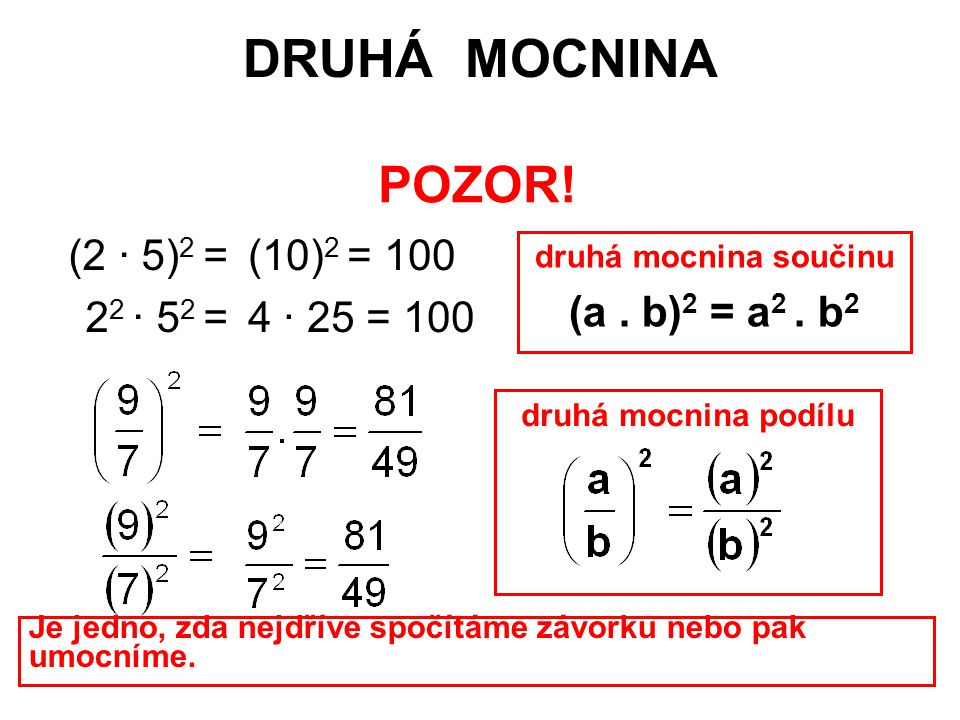 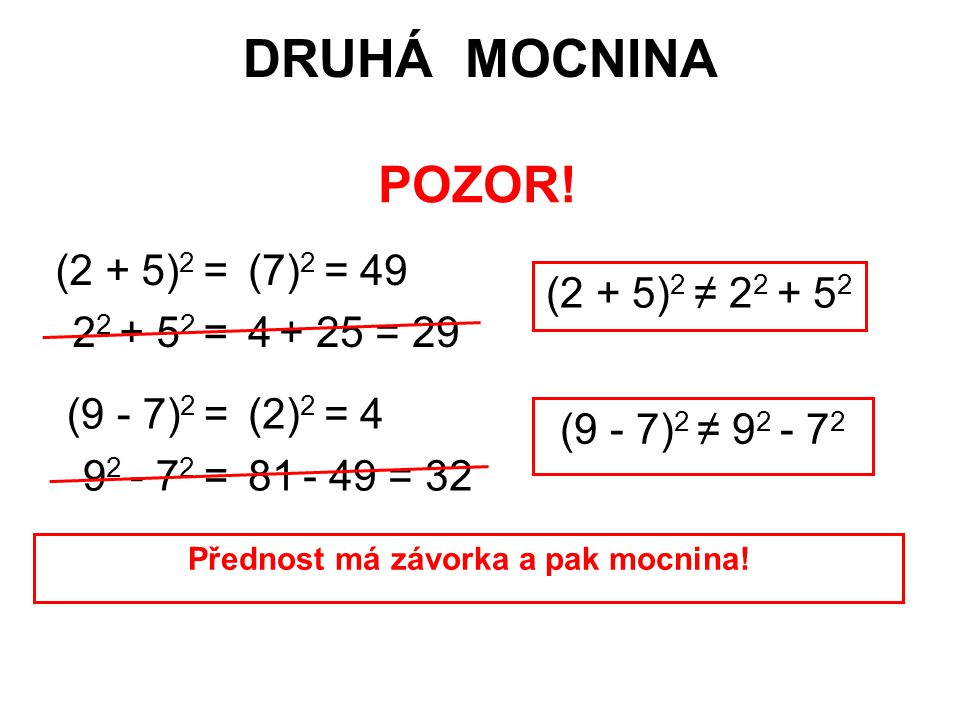 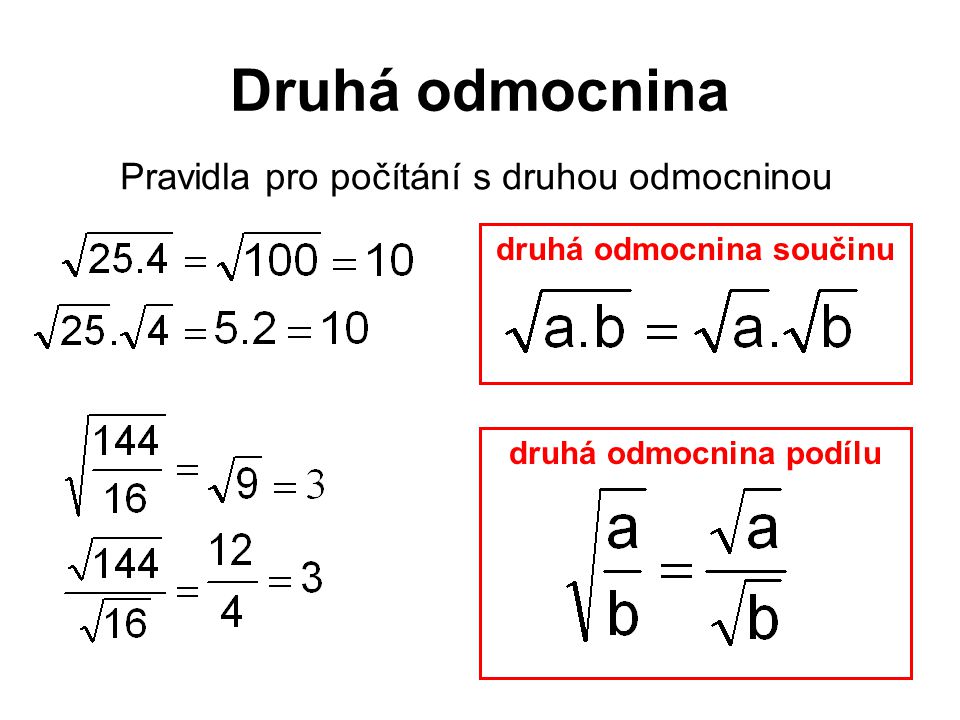 Vypočítej následující příklady: . 												 							